Comité intergouvernemental de la propriété intellectuelle relative aux ressources génétiques, aux savoirs traditionnels et au folkloreTrente-deuxième sessionGenève, 28 novembre – 2 décembre 2016dÉcisions de la trente-deuxiÈme session du comitÉadoptées par le comitéDécision en ce qui concerne le point 2 de l’ordre du jour :Adoption de l’ordre du jourLe président a soumis pour adoption le projet d’ordre du jour diffusé sous la cote WIPO/GRTKF/IC/32/1 Prov.2, qui a été adopté.Décision en ce qui concerne le point 3 de l’ordre du jour :Adoption du rapport de la trente et unième sessionLe président a soumis pour adoption le projet de rapport de la trente et unième session du comité (WIPO/GRTKF/IC/31/10 Prov.2), qui a été adopté.Décision en ce qui concerne le point 4 de l’ordre du jour :Accréditation de certaines organisationsLe comité a approuvé à l’unanimité l’accréditation des trois organisations indiquées dans l’annexe du document WIPO/GRTKF/IC/32/2 à titre d’observatrices ad hoc, à savoir : Association culturelle et scientifique de Khenchela (ACSK);  Association debout femmes autochtones du Congo (ADFAC);  et Indigenous World Association (IWA).Décision en ce qui concerne le point 5 de l’ordre du jour :Rapport sur le Séminaire sur la propriété intellectuelle et les savoirs traditionnels (24 et 25 novembre 2016)Le comité a pris note des rapports présentés oralement par les rapporteurs : M. Reynald Veillard, conseiller, Mission permanente de la Suisse auprès de l’Office des Nations Unies et des autres organisations internationales à Genève;  M. Fayssal Allek, premier secrétaire, Mission permanente de la République algérienne démocratique et populaire auprès de l’Office des Nations Unies à Genève et des autres organisations internationales en Suisse;  Mme Usana Berananda, ministre, représentante permanente adjointe, Mission permanente de la Thaïlande auprès de l’Organisation mondiale du commerce (OMC);  et Mme María del Pilar Escobar Bautista, conseillère, Mission permanente du Mexique auprès de l’Office des Nations Unies et des autres organisations internationales à Genève.Le comité a également pris note du document WIPO/GRTKF/IC/32/INF/9.Décision en ce qui concerne le point 6 de l’ordre du jour :participation des communautés autochtones et localesLe comité a pris note des documents WIPO/GRTKF/IC/32/3, WIPO/GRTKF/IC/32/INF/4 et WIPO/GRTKF/IC/32/INF/6.Le comité a vivement encouragé et invité les membres du comité et tous les organismes publics ou privés intéressés à contribuer au Fonds de contributions volontaires de l’OMPI pour les communautés autochtones et locales accréditées.Le président a proposé les huit membres ci-après qui siégeront à titre individuel au Conseil consultatif, et le comité les a élus par acclamation : M. Roger Cho, représentant d’Incomindios (Suisse);  M. Rodrigo de la Cruz Inlago, représentant de Call of the Earth – Llamado de la Tierra (Équateur);  M. Parviz Emomov, deuxième secrétaire, Mission permanente du Tadjikistan, Genève;  Mme Melody Lynn Mccoy, représentante du Native American Rights Fund (États-Unis d’Amérique);  Mme Ñusta Maldonado, troisième secrétaire, Mission permanente de l’Équateur, Genève;  M. Carlo Maria Marenghi, attaché chargé de la propriété intellectuelle et du commerce, Mission permanente du Saint-Siège, Genève;  Mme Boipelo Sithole, première secrétaire (commerce), Mission permanente du Botswana, Genève;  et M. Arnel Talisayon, premier secrétaire et consul, Mission permanente des Philippines, Genève.Le président a désigné M. l’Ambassadeur Robert Matheus Michael Tene, vice-président du comité, comme président du Conseil consultatif.Décision en ce qui concerne le point 7 de l’ordre du jour :Savoirs traditionnelsLe comité a élaboré, sur la base du document WIPO/GRTKF/IC/32/4, un nouveau texte intitulé “La protection des savoirs traditionnels : projets d’articles Rev.2”.  Il a décidé que, à la clôture de ce point de l’ordre du jour le 2 décembre 2016, le texte serait transmis à la trente-quatrième session du comité, conformément au mandat du comité pour l’exercice biennal 2016-2017 et au programme de travail pour 2017 figurant dans le document WO/GA/47/19.Le comité a pris note et débattu des documents WIPO/GRTKF/IC/32/5, WIPO/GRTKF/IC/32/6, WIPO/GRTKF/IC/32/7, WIPO/GRTKF/IC/32/8, WIPO/GRTKF/IC/32/9, WIPO/GRTKF/IC/32/10, WIPO/GRTKF/IC/32/INF/7 et WIPO/GRTKF/IC/32/INF/8.Décision en ce qui concerne le point 8 de l’ordre du jour :Questions diversesCe point de l’ordre du jour n’a fait l’objet d’aucune discussion.Décision en ce qui concerne le point 9 de l’ordre du jour :Clôture de la sessionLe comité a adopté ses décisions relatives aux points 2, 3, 4, 5, 6 et 7 de l’ordre du jour le 2 décembre 2016.  Il est convenu qu’un projet de rapport écrit contenant le texte de ces décisions ayant fait l’objet d’un accord et toutes les interventions prononcées devant le comité serait établi et diffusé avant le 27 janvier 2017.  Les participants du comité seraient invités à soumettre des corrections écrites relatives à leurs interventions figurant dans le projet de rapport avant qu’une version finale du projet de rapport soit distribuée aux participants du comité pour adoption à la prochaine session du comité.[Fin du document]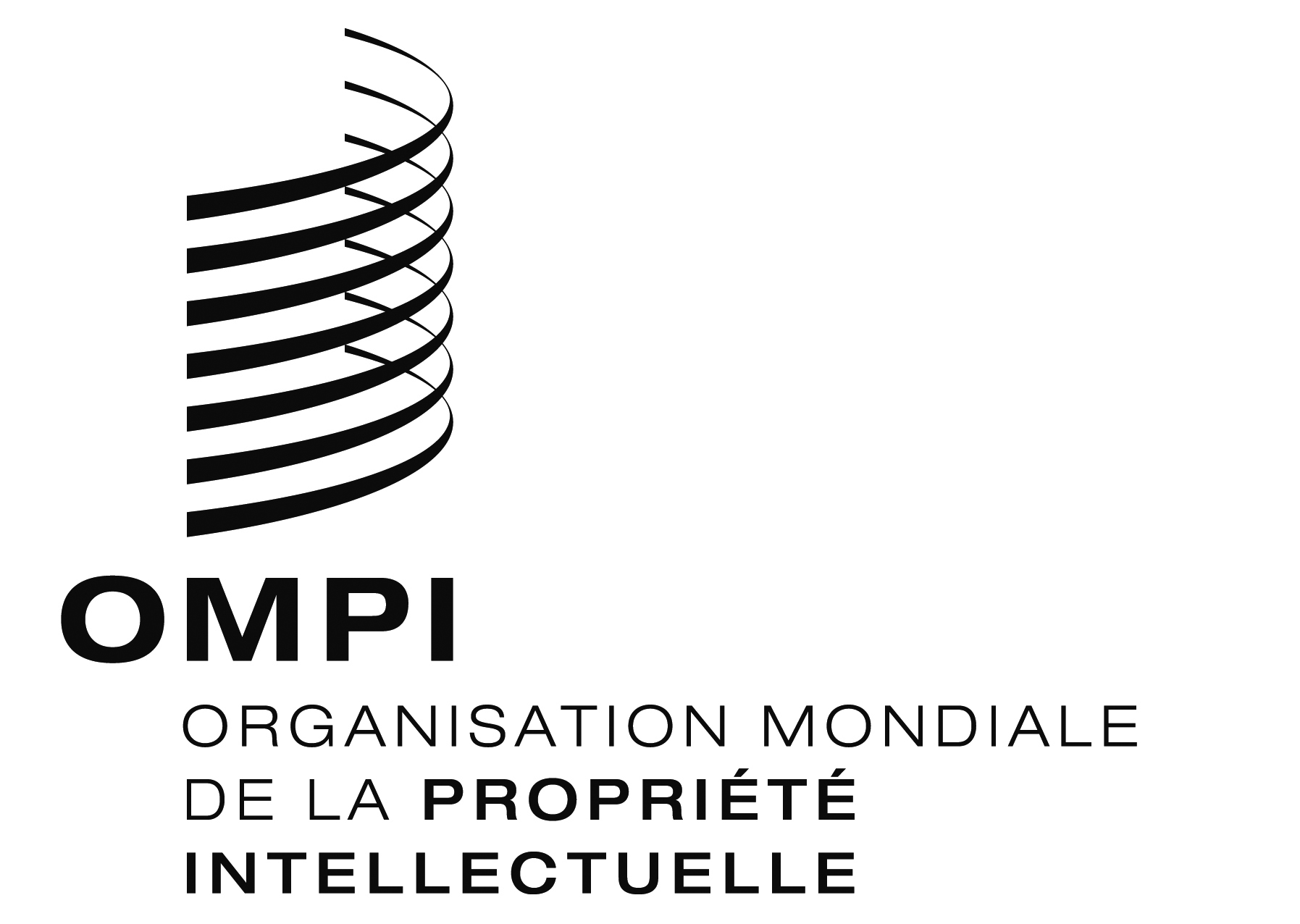 FORIGINAL : anglaisORIGINAL : anglaisORIGINAL : anglaisDATE : 2 décembre 2016DATE : 2 décembre 2016DATE : 2 décembre 2016